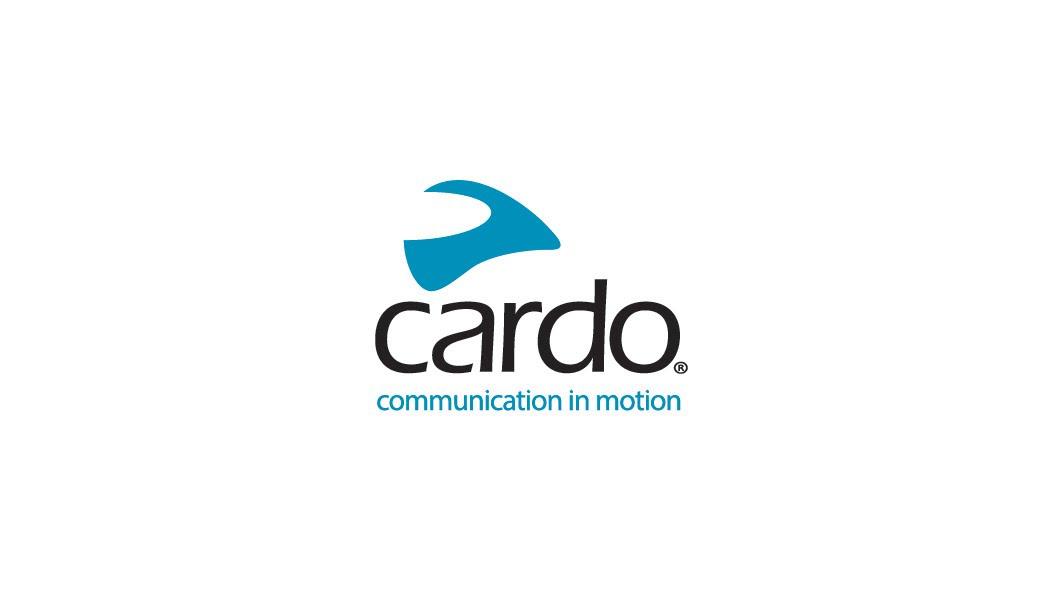 Cardo Systems 宣布推出全新的 PACKTALK NEOPACKTALK NEO與最暢銷的 PACKTALK EDGE 並駕齊驅，搭載了世界一流的技術，包括第二代動態網狀通信連接，覆蓋範圍達十六公里、自然語音操作和 JBL高品質音效 。Cardo Systems 是機車藍牙通訊系統的全球市場領導者，今天推出PACKTALK 系列的一個開創性版本，全新的 PACKTALK NEO。 PACKTALK NEO 配備 PACKTALK EDGE 一流通信技術和便利性為的設計特色，並配備了夾式支架，以有競爭力的價格進入市場，讓更多騎士從 Cardo Systems 的創新中受益。 PACKTALK NEO 取代了 Cardo Systems 的高階通訊系統PACKTALK BOLD，兌現了 Cardo Systems 對優質通訊技術的承諾，專為精通技術的騎士而設計，適合單獨騎行、與朋友一起騎行，提升騎行體驗。 PACKTALK NEO擁有纖薄、無天線設計，採用啞光黑色飾面質感，最大續航十六公里，兩年保固，以及暢銷的 PACKTALK EDGE 提供的各種好處。Cardo Systems 首席執行官 Alon Lumbroso 表示：「PACKTALK NEO的推出是我們希望為騎士提供具技術和創新功能的選項，配合更實惠的價格，最終目標讓更多騎士加入我們的 Cardo社群。 PACKTALK NEO 擁有時尚的設計，讓騎士在體驗最好的技術的情況下享受公路騎乘，為他們提供多一種無線通訊系統的選擇。」 PACKTALK NEO 在通信設備中提供騎士想要和需要的一切，擁有第二代 DMC 連接，優點包括：無與倫比的可調校的音質、DMC 模式下更簡單、更快的分組過程、藍牙模式下更快的配對以及 實時對講功能。 由於重新設計的 JBL 音響和三個新的聲音配置文件，PACKTALK NEO 縮小了 FREECOM 4X 和 PACKTALK EDGE 之間的差距，增強了聲音。該產品使用支架中的夾子連接到任何頭盔，並具有通用配件，同時擁有改良的降噪麥克風。PACKTALK NEO還包含市場上最先進的藍牙 5.2 晶片，適用於通用連接功能。升級後的自然語音操作還意味著騎士可以繼續專注道路情況，雙手放在車把上，只需說：「Hey, Cardo」即可啟動自然語音的設備。 主要優越性能包括： 全新超薄現代設計，無外接天線系統第二代動態通訊網路，具有更快、更輕鬆的配對過程和寬帶對講機最先進的藍牙 5.2 技術，“實時對講”和改進的通用連接性升級的自然語音功能、增強的 JBL 音效、改進的降噪麥克風電池續航時間長達 13 小時，通過 USB-C 快速充電無線軟體更新，無需電線或 WiFi夾式適配器  2年保固新的 PACKTALK NEO 將在 Cardo Systems 展台 [Hall 13 M77] 的 Esposizione Internazionale Ciclo Motociclo e Accessori 展（也稱為“EICMA”）上首次向公眾展示。建議零售價為: 單入組 369.95 歐元和 雙入組 679.95 歐元，銷售日期即將公佈。有關 Cardo Systems 的更多信息，請瀏覽 cardosystems.com 或Facebook、Twitter 和 Instagram，並查看 YouTube 上的最新視頻。 關於 Cardo Systems Cardo Systems 是專門為運動愛好者提供無線通訊和娛樂系統的領導品牌。Cardo率先推出機車藍牙通訊系統，並於 2015 年率先推出動態通訊網絡。公司的產品現正可在超過100 多個的國家／地區購買。給編輯的注意事項： Cardo Systems 將於 11 月 8 日星期二在 EICMA 為選定的媒體提供實踐培訓課程——需要預先註冊。如果您有興趣接收更多消息，請發送電子郵件至 press@cardosystems.media。 產品數據表和圖像可在 Cardo Systems網站下載。